О внесении дополненияв постановление Администрациигорода Когалыма от 01.02.2022 №248В соответствии со статьями 153, 154, 156 Жилищного кодекса Российской Федерации, решением Думы города Когалыма от 28.01.2014   №389-ГД «Об утверждении порядка установления размера платы за содержание жилого помещения муниципального жилищного фонда города Когалыма», расчетными материалами по формированию размера платы за содержание жилого помещения, в целях организации открытого конкурса на право заключения договора на управление многоквартирными домами муниципального жилищного фонда города Когалыма:1. Постановление Администрации города Когалыма от 01.02.2022 №248 «Об установлении размера платы за содержание жилого помещения муниципального жилищного фонда города Когалыма» дополнить приложением 2 согласно приложению к настоящему постановлению.2. Управлению экономики Администрации города Когалыма (Е.Г.Загорская) направить в юридическое управление Администрации города Когалыма текст постановления и приложение к нему, его реквизиты, сведения об источнике официального опубликования в порядке и сроки, предусмотренные распоряжением Администрации города Когалыма от 19.06.2013 №149-р «О мерах по формированию регистра муниципальных нормативных правовых актов Ханты-Мансийского автономного округа Югры» для дальнейшего направления в Управление государственной регистрации нормативных правовых актов Аппарата Губернатора Ханты-Мансийского автономного округа Югры.3. Опубликовать настоящее постановление и приложение к нему в газете «Когалымский вестник» и разместить на официальном сайте Администрации города Когалыма в сети Интернет (www.admkogalym.ru). 4. Настоящее постановление вступает в силу после его официального опубликования.5. Контроль за выполнением постановления возложить на заместителя главы города Когалыма Т.И.Черных. Размер платы за содержание жилого помещения муниципального жилищного фонда города Когалыма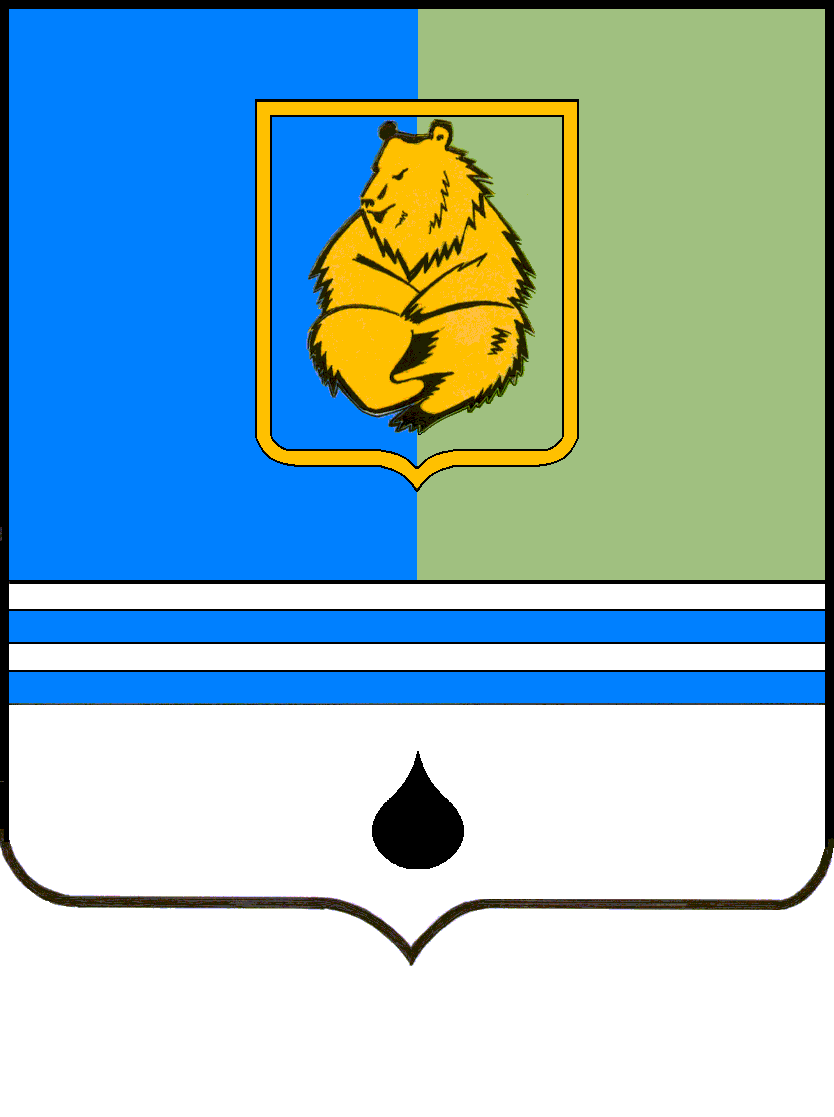 ПОСТАНОВЛЕНИЕАДМИНИСТРАЦИИ ГОРОДА КОГАЛЫМАХанты-Мансийского автономного округа - ЮгрыПОСТАНОВЛЕНИЕАДМИНИСТРАЦИИ ГОРОДА КОГАЛЫМАХанты-Мансийского автономного округа - ЮгрыПОСТАНОВЛЕНИЕАДМИНИСТРАЦИИ ГОРОДА КОГАЛЫМАХанты-Мансийского автономного округа - ЮгрыПОСТАНОВЛЕНИЕАДМИНИСТРАЦИИ ГОРОДА КОГАЛЫМАХанты-Мансийского автономного округа - Югрыот [Дата документа]от [Дата документа]№ [Номер документа]№ [Номер документа]Приложениек постановлению Администрациигорода КогалымаПриложениек постановлению Администрациигорода Когалымаот [Дата документа] № [Номер документа]№ п/пКатегория и тип жилого помещенияРазмер платы за содержание жилого помещения в месяц*, руб/м2 общей площади1231.Трехэтажные многоквартирные дома в капитальном исполнении с местами общего пользования с центральной канализацией с АИТП42,07* Размер платы включает в себя плату за услуги, работы по управлению многоквартирным домом и за содержание общего имущества в многоквартирном доме.* Размер платы включает в себя плату за услуги, работы по управлению многоквартирным домом и за содержание общего имущества в многоквартирном доме.* Размер платы включает в себя плату за услуги, работы по управлению многоквартирным домом и за содержание общего имущества в многоквартирном доме.Справочно: Порядок определения размера платы за холодную воду, горячую воду, электрическую энергию, потребляемые при использовании и содержании общего имущества в многоквартирном доме, за отведение сточных вод в целях содержания общего имущества в многоквартирном доме установлен положениями ч.7, ч.9.2 ст.156 Жилищного кодекса Российской Федерации Справочно: Порядок определения размера платы за холодную воду, горячую воду, электрическую энергию, потребляемые при использовании и содержании общего имущества в многоквартирном доме, за отведение сточных вод в целях содержания общего имущества в многоквартирном доме установлен положениями ч.7, ч.9.2 ст.156 Жилищного кодекса Российской Федерации Справочно: Порядок определения размера платы за холодную воду, горячую воду, электрическую энергию, потребляемые при использовании и содержании общего имущества в многоквартирном доме, за отведение сточных вод в целях содержания общего имущества в многоквартирном доме установлен положениями ч.7, ч.9.2 ст.156 Жилищного кодекса Российской Федерации 